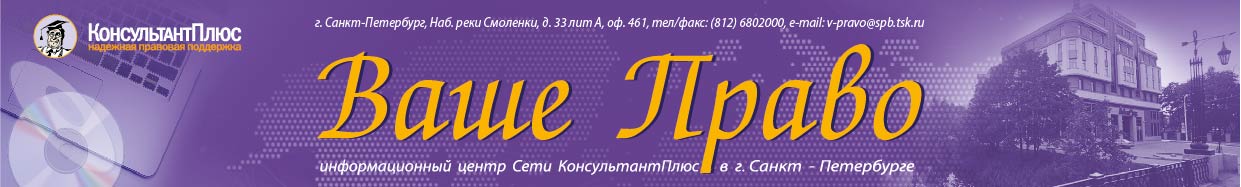 Уважаемые партнеры!Предлагаем Вам посетить  совместный семинарООО «Ваше Право Консультант Плюс» и Палаты профессиональных бухгалтеров и аудиторов на тему:«Бухгалтерская и налоговая отчетность за 9 месяцев 2021 года»Дата и время: 22 сентября (среда) 10:00-17:00Лектор: Куликов Алексей Александрович - управляющий партнер ООО «Агентство Налоговых Поверенных», налоговый консультант при «Палате налоговых консультантов Северо-Запада». Лауреат первого Всероссийского конкурса «Лектор года» (TOP-20).Место проведения: г. Санкт-Петербург, Батайский пер. 3А, отель «Sokos Olympia Garden»В программе семинара:Общие вопросыВопросы применения валютного законодательства:нарушение порядка перечисления валютных средств вследствие применения межгосударственных санкций;выплата заработной платы наличными денежными средствами трудовым мигрантам;2.	Определение критериев для отнесения к субъектам малого предпринимательства (реестр СМП) (практика ВС РФ);3.	Возможность взыскания в качестве убытков налоговых потерь из-за недобросовестности контрагентов;4.	Некоторые вопросы прослеживаемости товаров;5.	«Симметричные корректировки» при установлении налоговыми органами признаков недобросовестности поведения налогоплательщика;6.	Отдельные вопросы взаимодействия с налоговыми органами:аннулирование налоговых деклараций: полномочия налоговых органов и способы защиты со стороны налогоплательщиков;сроки и глубина выездной налоговой проверки, последствия нарушения указанных сроков; течение сроков на принудительное взыскание налога;истребование документов в рамках налоговых проверок и вне мероприятий налогового контроля;НДС1.	Последние изменения по НДС, вступающие в силу с 01.01.2022 года, в частности освобождение от НДС услуг общественного питания;2.	Определение места реализации работ (услуг), а также налоговой базы в зависимости от условий договоров;3.	Отдельные вопросы исчисления налоговой базы по НДС:бонусы (премии) как элементы налоговой базы (практика ВС РФ);операции по представлению имущества в безвозмездное пользование, в том числе в рамках совместного использования взаимозависимыми лицами;передача имущества в счёт дивидендов, а также при совершении иных операций инвестиционного характера;4.	Применения налоговых льгот по НДС:передача прав на программные продукты;услуги заказчиков-застройщиков в отношении многоквартирных домов;5.	Вопросы применения налоговых ставок и доказывания обоснованности применения таковых;6.	Применение налоговых вычетов при условии доказывания цели дальнейшего использования товаров (работ, услуг).Налог на прибыль1.	Изменения по налогу на прибыль, вступающие в силу с 01.01.2022 года:начисление амортизации после реконструкции (модернизации) основного средства;запрет на учёт в составе внереализационных расходов убытков, зачисляемых в бюджет;продление ограничения на перенос убытка по итогам года;возможность введения пониженной ставки по налогу на прибыль в отношении доходов от использования интеллектуальной собственности;2.	Признание отдельных видов доходов: передача имущества в счёт погашения дивидендов, а также при осуществлении иных операций инвестиционного характера, операции по безвозмездному пользованию имуществом третьих лиц;3.	Признание отдельных видов расходов:материальные расходы – документальное подтверждение производственных расходов, правильный учёт для целей налогообложения стоимости возвратных отходов;расходы по оплате труда – дополнительные отпуска работникам, компенсации дистанционным сотрудникам и сотрудникам с разъездным характером работы;основные средства – определение первоначальной стоимости основного средства, отнесение к амортизационной группе и последствия ошибки в выборе таковой, расходы на ремонт основного средства;прочие расходы – рекламные расходы, банковские услуги;4.	Отдельные вопросы применения экономически обоснованных методов ведения налогового учёта.Зарплатные налоги1.	Разъяснения по заполнению форм отчётности СЗВ-М и СЗВ-ТД;2.	Исключения из состава объекта обложения страховыми взносами: компенсационные выплаты дистанционным сотрудникам, сотрудникам с разъездным характером работ, иных установленных выплат;3.	Применение пониженных тарифов страховых взносов:страхователи – ИТ-организации;страхователи – субъекты малого предпринимательства;4.	Введение с 01.01.2022 года пониженных тарифов для страхователей, занятых в сфере оказания услуг общественного питания;5.	Изменения по НДФЛ, вступающие в силу с 01.01.2022 года;6.	Разъяснения по применению ставки НДФЛ в размере 15% и ставки в размере 30% в отношении сотрудников – нерезидентов, в том числе в отношении дистанционных сотрудников;7.	Применение освобождения от НДФЛ в отношении компенсационных выплат дистанционным сотрудникам и сотрудникам с разъездным характером работы;8.	Отдельные вопросы заполнения 6-НДФЛ.Транспортный налог1.	Изменения по транспортному налогу, вступающие в силу с 01.01.2022 года;2.	Неточности в данных о мощности транспортного средства и его типе: налоговые последствия;Имущественные налоги1.	Изменения по налогу на имущество, вступающие в силу с 01.01.2022 года, в частности в части сроков уплаты налога;2.	Квалификация производственных объектов и сооружений в качестве объектов (не)движимости: критерии и основания;3.	Представление сведений о движимом имуществе в налоговой декларации по налогу на имущество организаций.*Программа будет дополнена в случае принятия ко дню проведения семинара законов, вносящих изменения и дополнения в ТК РФ, НК РФ и других законодательных актов, имеющих отношение к тематике проведения семинара. Стоимость участия В стоимость участия входит обед, раздаточный материал и комплект для записи.Подробности уточняйте по тел. +79818209828 Светланаили по электронной почте kirsanova_s@spb.tsk.ruВнимание! Обязательна предварительная регистрация! (по телефону или на сайте)за одного слушателя от организации4400 руб.4400 руб.за двоих слушателей от организации6 900 руб. (4 400 руб.+2 500 руб.)6 900 руб. (4 400 руб.+2 500 руб.)за троих и более слушателей от организации6 900 руб. (4 400 руб.+2 500 руб. +0)6 900 руб. (4 400 руб.+2 500 руб. +0)для слушателей, которые не являются клиентами компании «Ваше Право»*6 000 руб.онлайн-участие 2 500 руб.запись2 000 руб.Аттестованным бухгалтерам, не имеющим задолженности по оплате взносов, выдается сертификат на 10 часов системы UCPA в зачет 40-часовой программы повышения квалификации.